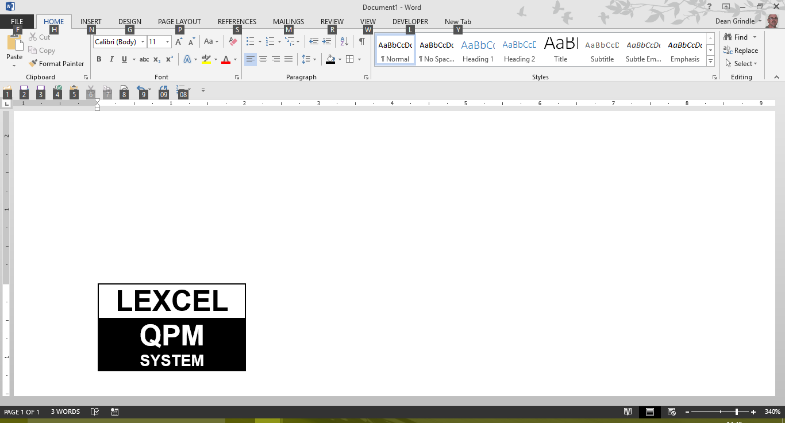 Address:  	Telephone:_Allegations:  	Arrest and Detention DetailsCustody Record Inspected?	Yes/NoCustody Ref:  	_ Arrested / VolunteerArresting Officer:  	Place of Arrest:  					 Time/Date of Arrest:  	| 	/ 	/ 	Imprisonable?	Yes/No	Time/Date of Arrival:  	|_ 	/ 		/ 		 Time/Date of Detention:  		|_ 		/ 		/ 	 Appropriate Adult required?	Yes/No	Detention Authorised by:  	Juvenile/Mental Disorder	Officer in Case:  	                                                                                  Telephone Number: ___________________________Interpreter required?	Yes/No	Grounds for Detention	Yes/NoName & Address:  	Telephone:  	 Relationship:  	 Access to Client Delayed?	Yes/NoRepresentations Made?	Yes/NoRecord reasons for any delay, representations made and any other significant entries on custody record on a separate sheetFirst Review (6hrs)	Second Review (15hrs)	Third Review (24hrs)Time due:…………………………	Time due:…………………………	Time due:…………………………Done?	Yes/No	Done?	Yes/No	Done?	Yes/NoFirst Contact Details	Sufficient Benefit  Interview  ID Procedure  Video IDPre arranged attendance? Yes/No Instructed at Police Station? Yes/No Time of first call:  	Time of first contact with client:If delay more than 45mins, give reason:(client not present)  Youth  Person at Risk  Advise on Caution (arrestable offence)  Affect Outcome/Beyond Initial Advice  Complaint of Police Maltreatment  None of above If offence is: Non-imprisonable, bench warrant for fail toappear, excess alcohol, failure to provide a specimen or driving whilst unfit, breach of bailGive Exceptional Circumstances:  				Page 1 of 14Previous Advice and AssistanceHas previous Advice and assistance been provided on this matter in the last 6 months? Yes/NoIf yes – can a further claim be made? Yes/NoReason:  	Was the case referred by the DSCC?  Yes/No	If no, date and time DSCC notified  	DSCC Reference Number   	Telephone Calls:Record: Whom spoken to, details received, advice given, representations to police, attendance required? Interview, juvenile, ID procedure, complaint of police misconduct, other sufficient benefit (record decision to attend/advise on phone only), ETA.Notes on Custody Record: Detention Log checked Custody Record is PACE Compliant			Page 2 of 14Samples taken?	Yes/No	Client's consent given?  Yes/No	Type?  	Legal authority and reason:  	Request for samples: (Intimate / Non-Intimate)Advised re implication of refusal to provide?  Yes/NoRepresentations made:  	Searches/Seizures of property?	Yes/No 		Legal authority:_ 	Proposed searches:  	Legal authority:_ 	Co-accused?	Yes/No	Wanted / In Custody?	Conflict?	Represented by?Relevant Medical Condition / Description of Injuries / Is client confused / In shock / Intoxicated?Injuries during arrest?  Yes / No / NA	SOCO requested?  Yes / No / NAIs client a registered drug addict?  Yes / No	Photographs taken?  Yes / No / NAClient currently receiving medical treatment? Yes/NoDoes client require script?  Yes / NoDetails:  	Own Doctor Details:  	Police Surgeon attended/requested?	Yes / No	Request noted on Custody Record?  Yes / No Name of Police Surgeon:_ 			   Contact Details:  			Outcome of visit by Police Surgeon:  	Is client fit to be detained and/or interviewed? Yes / No 	Give reasons  	Does the client wish to make a complaint of Police misconduct? Yes / NoRecord on separate sheet, Complaint, Advice and ActionContinued on separate sheet? Yes / No			Page 3 of 14Police Disclosure:			Page 4 of 14Police Disclosure (continued):			Page 5 of 14Instructions:Record:Arrest  Yes / No.	Significant statement/ interview Yes/NoOther relevant matter during detention  Yes/No	Does client need to refresh memory?  Yes/No Does client have pre cons/cautions/Pending case  Yes/No	Is client on bail   Yes/No. Court bail/47(3). Does client have social worker/Probation Officer?  Yes/No	Warrants? Yes/No			Page 6 of 14Instructions (continued):			Page 7 of 14Advice:REMEMBER TO REMIND CLIENT: OUR ADVICE IS BASED ON YOUR INSTRUCTIONSDetention procedures explained? Yes/No(inc Free & Independent Advice at PS)	Cautions Explained? Yes/No	Special Warnings  Yes/NoExplained role(s) of Lawyer?  Yes/No	Appropriate Adult? Yes/No	Interpreter Yes/No1. Will the Police make a case?	Yes/No/Can’tsay5. Advice given on dangerousness?	Yes/No2. No Comment	Yes/No	6. Bad Character Warnings given re:	Yes/No3. Prepare Statement	Yes/No	a) Creating a False Impression	Yes/No4. Answer Questions	Yes/No	b) Admitting a Previous Misconduct	Yes/No c) Making Imputations Against Witnesses	Yes/NoInterpreterIn interpreting the conversation between the lawyer and his client, I agree to translate everything discussed and I acknowledge that this conversation is privileged and cannot be disclosed to any third party.Signed: ……………………………………………………………………………………………………………			Page 8 of 14Police Interview Details:Persons present:	Interview tape reference number(s):………………………………………………………….	…………………………………………………………………………………………………………………….	…………………………………………………………………………………………………………………….	…………………………………………………………………………………………………………………….	…………………………………………………………			Page 9 of 14Interview Details (continued):			Page 10 of 14Interview Details (continued):			Page 11 of 14Interview Details (continued):			Page 12 of 14Interview Details (continued):Page 13 of 14Result:		47(3) Bail  Yes / NoIf 47(3) To…………………………………………..P.S. at………………….. on ………………………………Date rebailed………………Further 47(3) To……………………………P.S. at………………. on …………………… Date rebailed………………Further 47(3) To……………………………P.S. at………………. on ……………………	Page 14 of 14DateOutward TravelFrom/ToOutward TravelFrom/ToWaitingFrom/ToWaitingFrom/ToAttendanceFrom/ToReturn TravelFrom/ToReturn TravelFrom/ToMileageLawyer----------------------------DisbursementsDisbursementsDateDateAmountAmountAmountTypeTypeTypeDateTimes: From/To(24 hr clock)NarrativeLawyerName of disclosingofficer:_ 	Time of disclosure:	From:  		To:  	 From:  		To:  	 From:  		To:  	Written Disclosure?	Yes / No (If written, request further details and record replies)Oral Disclosure (previous interview/significant statement, what said, to whom, under caution, evidence):Questions to Officers and Responses:Is there any other information you have not told me?Instructions continued on a separate sheet?  Yes / NoDuty of Confidentiality explained:   Yes / No Disclosure Duty explained:                 Yes/NoAll Interview Options Explained:        Yes/NoI gave the following advice:Continued on separate sheet?  Yes / NoInterview time commence:…………………..…………………..…………………..…………………Interview time concluded:…………………..…………………..…………………..…………………Copy of tape requested:…………………..…………………..…………………..…………………Notes of InterviewInterview details continued on separate sheet?  Yes / NoAttendance after Interview (Give times and details of any attendance after the conclusion of interview)Attendance after Interview (Give times and details of any attendance after the conclusion of interview)Attendance after Interview (Give times and details of any attendance after the conclusion of interview)Attendance after Interview (Give times and details of any attendance after the conclusion of interview)Attendance after Interview (Give times and details of any attendance after the conclusion of interview)Attendance after Interview (Give times and details of any attendance after the conclusion of interview)Attendance after Interview (Give times and details of any attendance after the conclusion of interview)Attendance after Interview (Give times and details of any attendance after the conclusion of interview)Time to seal tapes (mins)Time for reps toCustody Serg.Time waiting forCPS decisionOthertimePost Interview Options Explained:  Yes/No   (i.e. charge, re-bail, NFA, caution etc.)Post Interview Options Explained:  Yes/No   (i.e. charge, re-bail, NFA, caution etc.)Post Interview Options Explained:  Yes/No   (i.e. charge, re-bail, NFA, caution etc.)Post Interview Options Explained:  Yes/No   (i.e. charge, re-bail, NFA, caution etc.)Post Interview Options Explained:  Yes/No   (i.e. charge, re-bail, NFA, caution etc.)Post Interview Options Explained:  Yes/No   (i.e. charge, re-bail, NFA, caution etc.)Post Interview Options Explained:  Yes/No   (i.e. charge, re-bail, NFA, caution etc.)Post Interview Options Explained:  Yes/No   (i.e. charge, re-bail, NFA, caution etc.)Details:Details:Details:Details:Details:Details:Details:Details:Continued on separate sheet?  Yes / NoContinued on separate sheet?  Yes / NoContinued on separate sheet?  Yes / NoContinued on separate sheet?  Yes / NoContinued on separate sheet?  Yes / NoContinued on separate sheet?  Yes / NoContinued on separate sheet?  Yes / NoContinued on separate sheet?  Yes / NoNFA /Adult Caution / Conditional Caution / Reprimand / Fixed Penalty/ Final Warning / Reportfor Summons / Charges/ Other disposal:1.2.3.4.5.Bail RUB / Conditions?:	To………………………………Magistrates' Court at …………. on ……………..1.2.3.4.5.37(7) Bail Conditions  Yes / No1.2.3.4.5.Reasons given by Police for conditions / Custody:Continued on a separate sheet?  Yes / NoRepresentations (bail, sufficiency of evidence, diversion, level of change) FUNDING STATUS (describe):  Have LA Forms been completed?Agreed Course of ActionCONFLICT CHECKDate: Checked By:Issues Identified: